Jarní hrátky se zvířátkyZahrajte si s obrázky a poznávejte zvířátka a jejich mláďátka.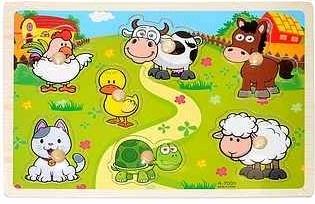 S mámou, tátou, s dědou nebo s babičkou, začněte den písničkou!Písničku si zazpívejte, obrázek si vymalujte.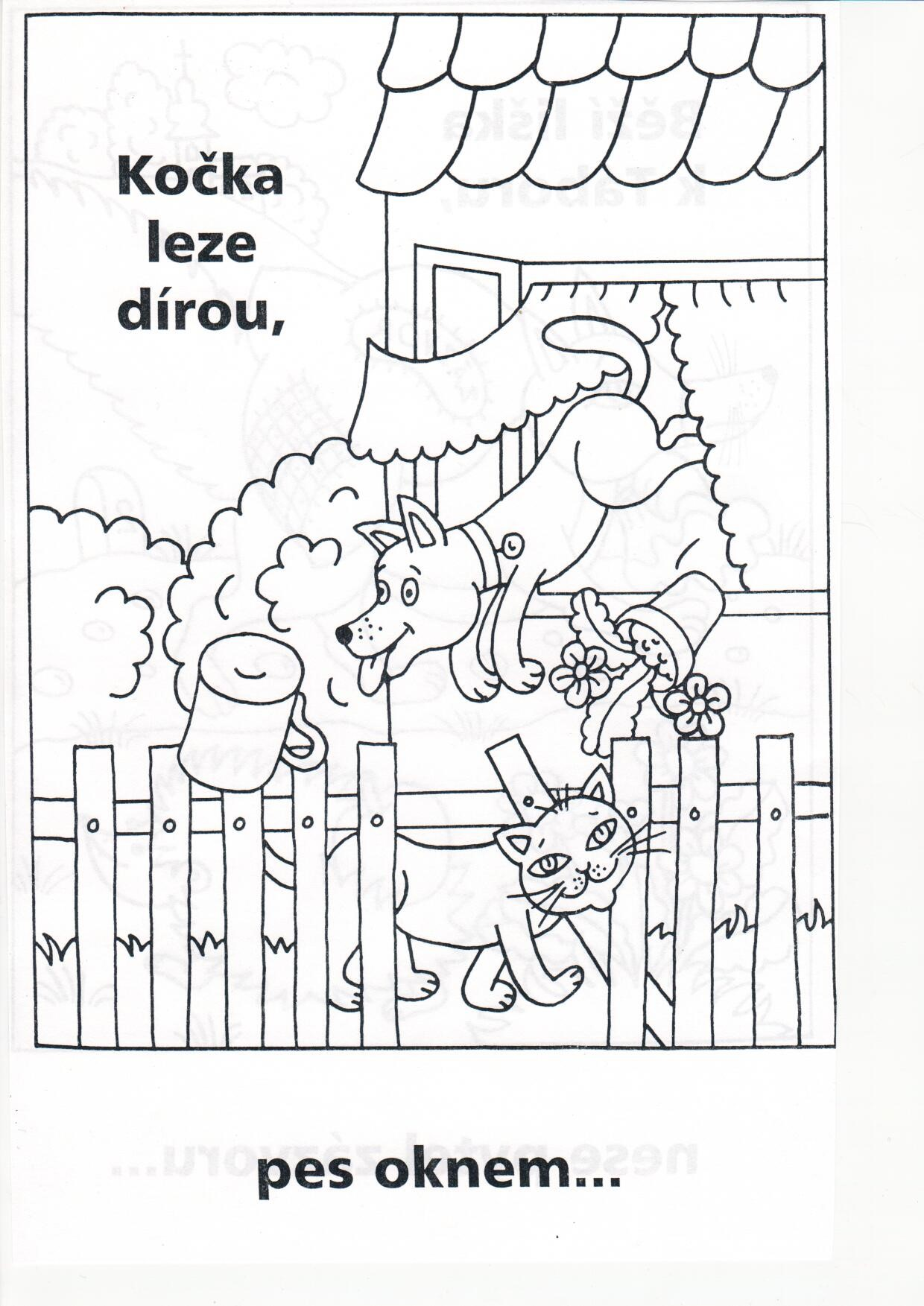 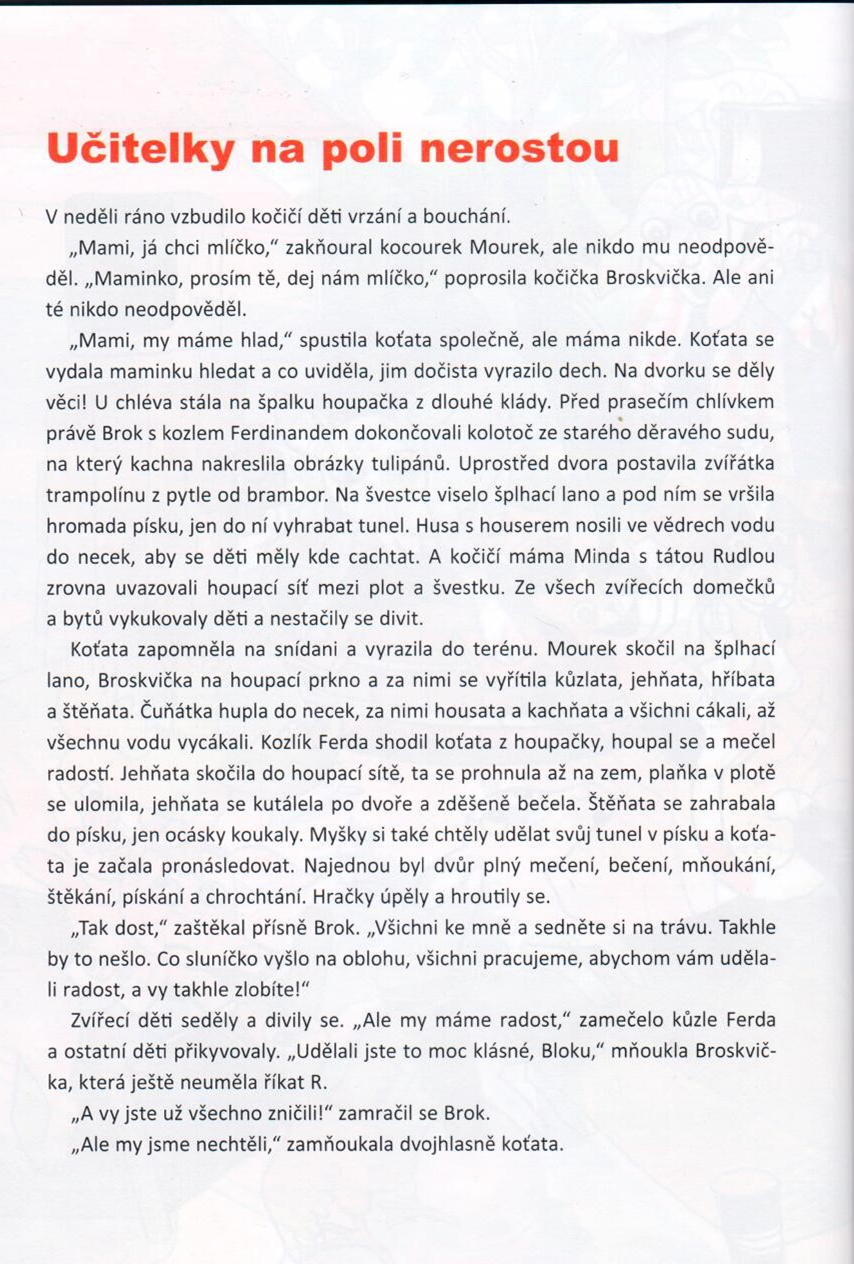 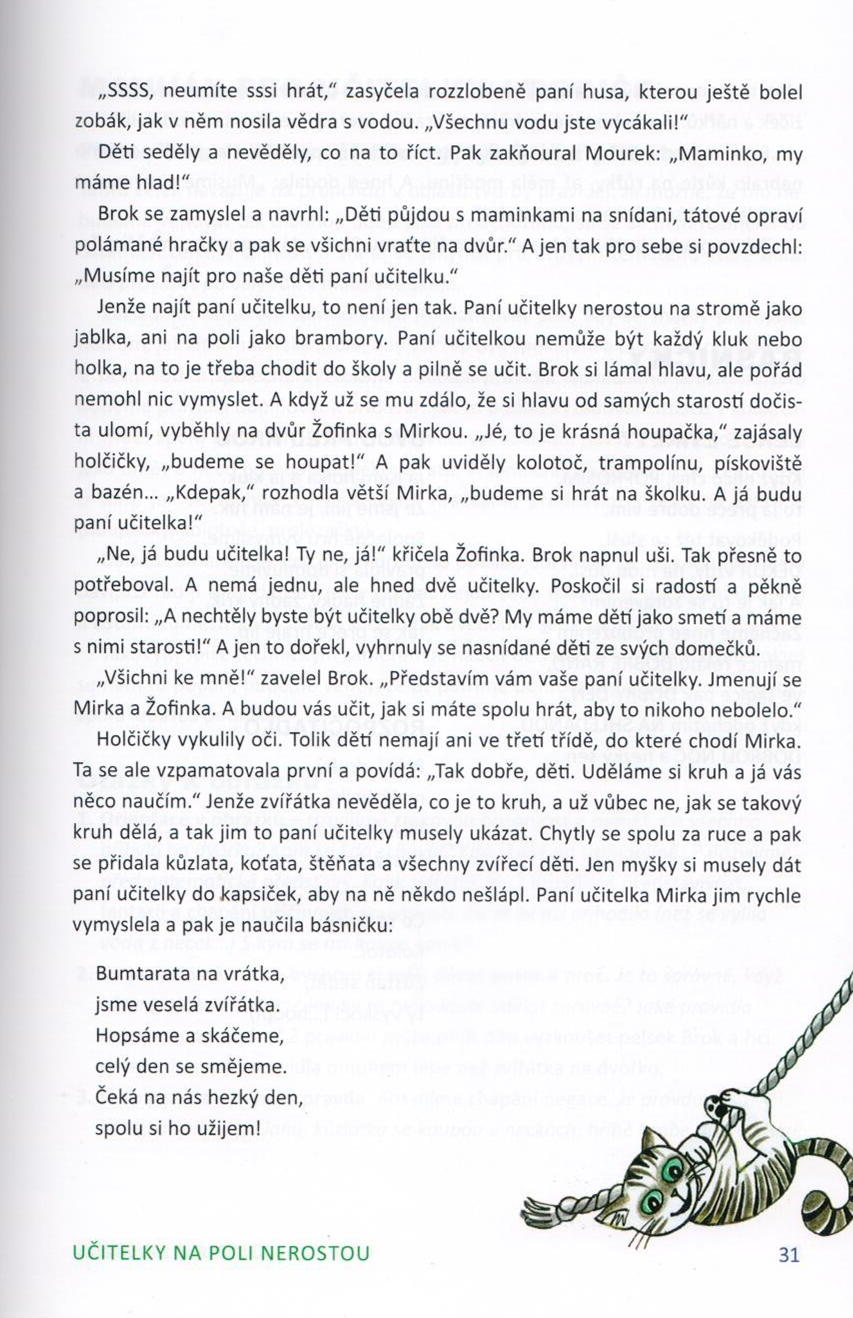 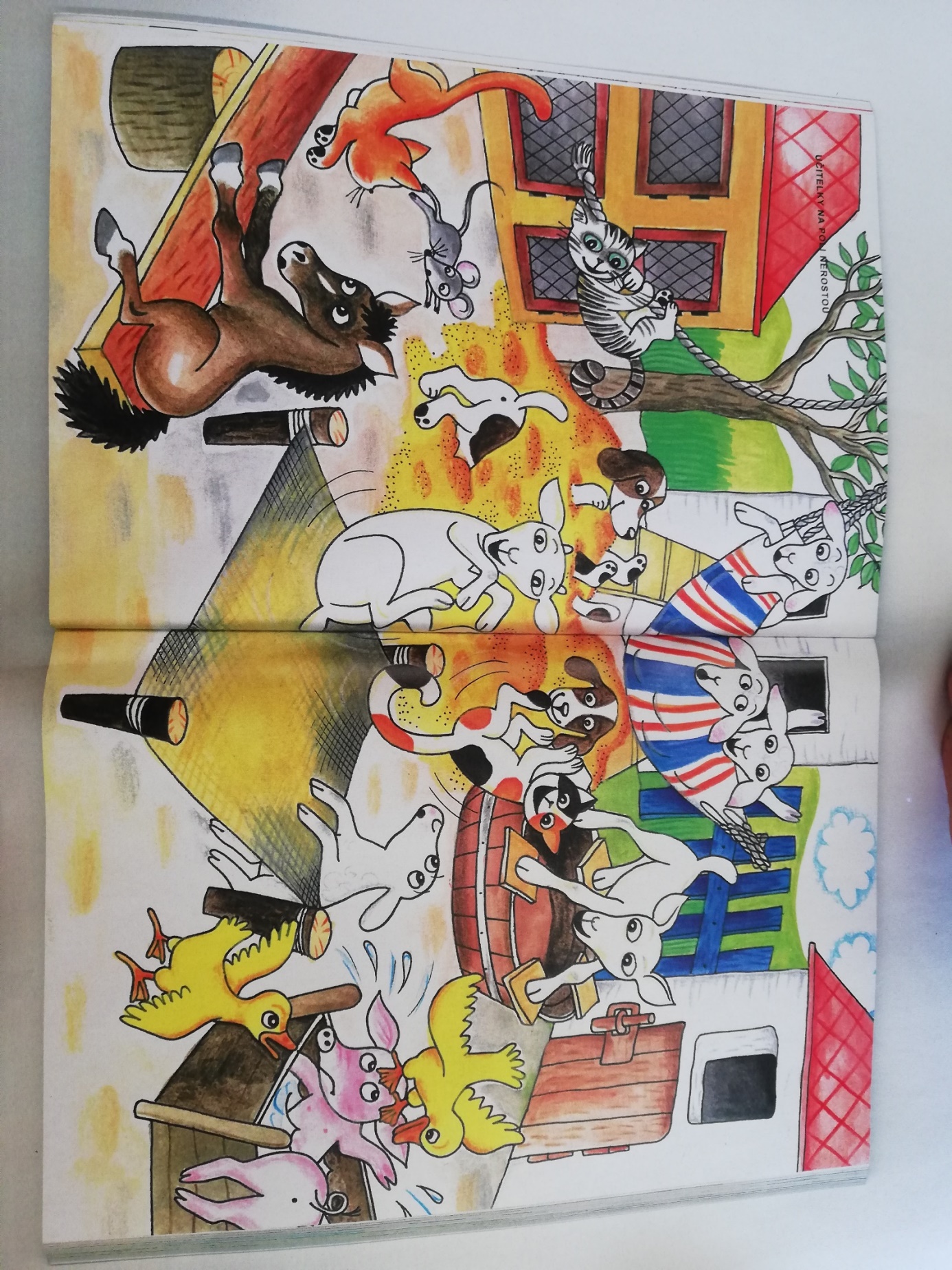 Povídání s obrázkem :Spočítej, kolik je na obrázku zvířátek: kůzlátka, jehňátka, pejsky, kočky, prasátka Je správné, když kůzle stojí na kolotoči?Kdo na dvoře zlobil a jak?Čím udělali zvířecí rodiče radost svým dětem?Co to vlastně je radost?Co můžu udělat, kdyby mě někdo zlobil? Vystřihni a zahraj si rychlé domino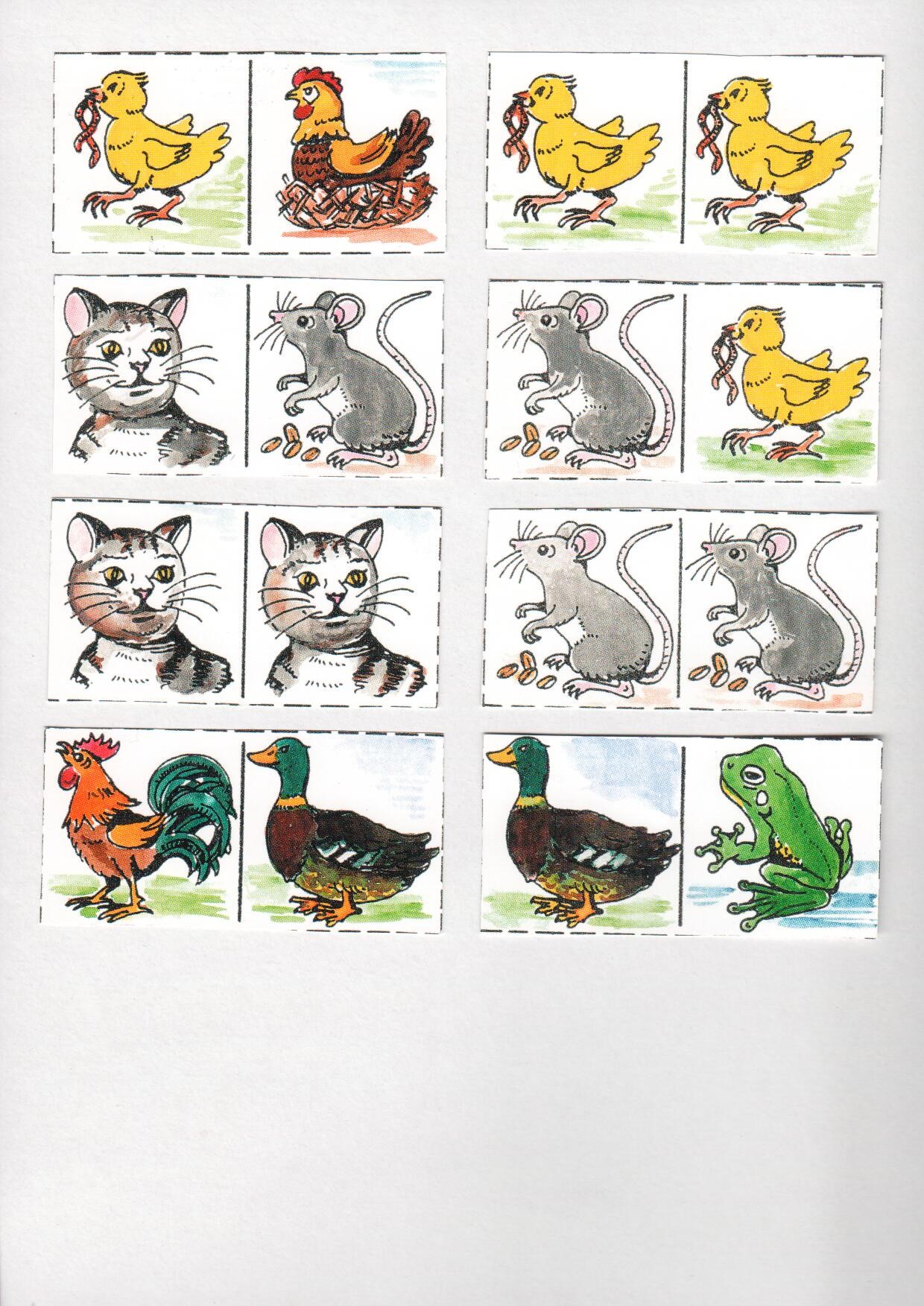 